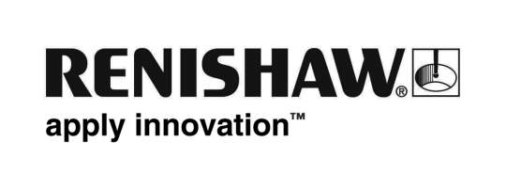 Renishaw lanserar Inspection Plus med SupaTouch-optimering med intelligent hastighetIntelligent programvara optimerar probningscykler på maskinen Renishaw, ett marknadsledande teknikföretag, introducerar Inspection Plus med SupaTouch på EMO 2015, Milan, Italien (5–10 oktober). Detta förbättrade programvarupaket optimerar automatiskt mätcykler på maskinen för att minimera cykeltiden och maximera produktiviteten.Programvaran har en lättanvänd optimeringsprocess för att automatiskt fastställa och välja den högsta matningshastigheten som en verktygsmaskin kan uppnå samtidigt som mätningsnoggrannheten bibehålls. Det använder även intelligent beslutsfattande i cykeln för att välja antingen en- eller tvåtrycksprobning för varje mätningsrutin.Inspection Plus med SupaTouch-optimering eliminerar behovet av manuell optimering av positioneringsmatningshastigheter, mätningsmatningshastigheter och strategier på maskinen. I jämförelse med traditionella programvarucykler innebär det en märkbar cykeltidsreducering på upp till 60 % på CNC-verktygsmaskiner.För att säkerställa maximal noggrannhet detekterar programvaran alla mätningar som utförs under maskinens accelerations- eller inbromsningsfaser och kompenserar för fel genom att utföra korrigerande åtgärder och mäta igen. Det introducerar också en kalibreringsprocess som förbättrar mätningens repeterbarhet i alla riktningar och förbättrar noggrannheten hos probpositioneringen under förflyttningar i flera axelvektorer.Inspection Plus med SupaTouch-optimering förbättrar de många beprövade fördelarna hos Renishaws existerande Inspection Plus-programvara. Med denna nya programvara kan användarna märkbart förbättra cykeltiderna och mätresultaten på maskinen, vilket maximerar produktiviteten och lönsamheten hos deras verktygsmaskiner.Ytterligare information finns på vår webbplats www.renishaw.se/mtp.-Slut-